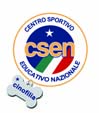 Scheda di Giudizio – Classe 3Prova di Obedience del …………………………… 	Organizzata da ……………………………………Nome Cane: ..........................................................	Razza: ......……………............................……….Sesso  M    F 	Nato il: ......…………...........	Tat/Microchip: ....................................................Libretto qualifiche n°: ....................………………..	R.O.I. n°: ……………………….………………….Tessera CSEN ………………………………………	Codice CSEN ………………………………….….Conduttore: ....................................……………..	Proprietario: .....................................……………N.EsercizioPuntiCoef.TotaleNoteNote1Seduto in gruppo 2 min., conduttori fuori vista22Terra in gruppo 1 min., e richiamo23Condotta34Fermo in piedi, seduto e terra durante la marcia35Richiamo con fermo in piedi e terra46Invio a distanza con direzioni, terra e richiamo47Riporto direttivo38Invio intorno al cono, posizioni, riporto e salto di una barriera49Discriminazione olfattiva e riporto 310Controllo a distanza4Totale punteggio/ 320ClassificaClassifica....... / .......QualificaECCELLENTE		MOLTO BUONO	BUONO		N.Q.			Punti256 / 320224 / <256192 / <224<192Punti256 / 320224 / <256192 / <224<192Punti256 / 320224 / <256192 / <224<192Nome del Giudice: ................................QualificaECCELLENTE		MOLTO BUONO	BUONO		N.Q.			Punti256 / 320224 / <256192 / <224<192Punti256 / 320224 / <256192 / <224<192Punti256 / 320224 / <256192 / <224<192QualificaECCELLENTE		MOLTO BUONO	BUONO		N.Q.			Punti256 / 320224 / <256192 / <224<192Punti256 / 320224 / <256192 / <224<192Punti256 / 320224 / <256192 / <224<192Firma: ....................................................QualificaECCELLENTE		MOLTO BUONO	BUONO		N.Q.			Punti256 / 320224 / <256192 / <224<192Punti256 / 320224 / <256192 / <224<192Punti256 / 320224 / <256192 / <224<192